О создании рабочей группы В целях организации взаимодействия по оказанию содействия в трудовой занятости осужденных на территории муниципального образования и по привлечению инвестиций в производственный сектор ФКУ ИК-9 и ФКУ ЛИУ -7 создать рабочую группу в составе:Марков Б.Н.- заместитель главы администрации- начальник отдела развития АПК и  муниципальной собственности администрации Цивильского района (руководитель рабочей группы);Шоглева Т.П. –заместитель начальника отдела экономики администрации Цивильского района (секретарь рабочей группы);         Шалимов Е.И.–заместитель начальника – начальник ЦТАО ФКУ ИК-9 (по согласованию);    Макаров В.А. – начальник отдела МТО  УПП и СП ФКУ ЛИУ-7 (по согласованию);      Степанов Л.В. – начальник отдела экономики администрации Цивильского района;         Ефимов Д.А. – заведующий сектором муниципальных закупок отдела экономики администрации Цивильского района.Глава администрации Цивильского района		                                                                       А.В.ПавловНачальник отдела экономики администрацииЦивильского района_______________________/Л.В.Степанов« 24 » ноября 2017 годаЗаведующий сектором юридической службы администрации Цивильского района________________________/А.Б. Сердюк« 24 » ноября 2017 годаИ.о. управляющего делами – начальника отдела организационного обеспечения, заведующий сектором специальных программ  администрации Цивильского района________________________/А.Н. Панфилов «   24  » ноября 2017 года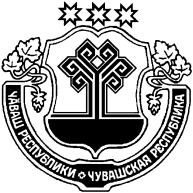 ЧĂВАШ  РЕСПУБЛИКИҪḔРП, РАЙОНḔЧУВАШСКАЯ РЕСПУБЛИКАЦИВИЛЬСКИЙ РАЙОНҪḔРП, РАЙОНАДМИНИСТРАЦИЙḔХУШУ2017 ç.  ноябрӗн 24-мěшě 343-р №Ҫӗрпÿ хулиАДМИНИСТРАЦИЯЦИВИЛЬСКОГО РАЙОНАРАСПОРЯЖЕНИЕ24 ноября 2017 года № 343-рг. Цивильск